（第４号様式）学校コードＨ　　　　                                               　　　　　　　　令和６年　月　日  神奈川県知事   殿法人所在地（園所在地）幼稚園名認定こども園名法人名代表者名　　　　　　　　　　　　　令和５年度私立幼稚園等緊急環境整備費補助金実績報告書　令和５年12月20日付けで交付決定を受けた私立幼稚園等緊急環境整備費補助金に係る補助事業が完了したので、関係書類を添えて報告します。１　私立幼稚園等緊急環境整備費補助事業実施報告書・補助金精算書（別紙２）２　添付書類　　（１）領収書等の写し（２）整備後の設置状況が確認できる写真　　責任者氏名　　　　　　　　　　　　　　　連絡先　　担当者氏名　　　　　　　　　　　　　　　連絡先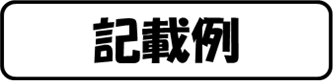 （第４号様式）学校コードＨ　　　　                                               　　　　　　　　令和６年○月○日  神奈川県知事   殿法人所在地　○○市□□□丁目　番　号（園所在地）△△市✖✖✖丁目　番　号幼稚園名　　○○○幼稚園認定こども園名法人名　　　学校法人　○○　学園代表者名　　理事長　□□　□□　　令和５年度私立幼稚園等緊急環境整備費補助金実績報告書　令和５年12月20日付けで交付決定を受けた私立幼稚園等緊急環境整備費補助金に係る補助事業が完了したので、関係書類を添えて報告します。１　私立幼稚園等緊急環境整備費補助事業実施報告書・補助金精算書（別紙２）２　添付書類　　（１）領収書等の写し（２）整備後の設置状況が確認できる写真　　責任者氏名　理事長　○○　○○　　連絡先　045-123-4567　　担当者氏名　園　長　○○　○○　　連絡先　045-123-4567